Green Grass & Clear Water Kit 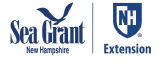 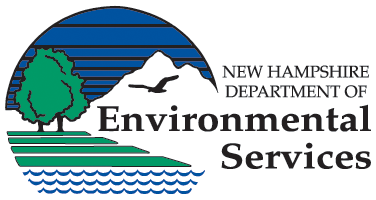 Lawn Care and Water Quality Social Marketing Prompts and ToolsUse: Can be distributed in small quantities or used as prizes at local events relating to landscaping, gardening, or lawn care. Kits are best distributed by partnering with watershed organizations at water quality friendly events or workshops. Contact Julia Peterson julia.peterson@unh.edu or 603-862-6706 for more information about obtaining kits.  Some are available to communities at no cost to get started.Kits Include: Paper Bag contains the following four items and provides an opportunity for municipalities to add their local messaging and contact information.Rack Card provides information on how lawn care can impact water quality and what residents can do about it including how to use the tools/prompts in the bag. Rack cards also include a link to a survey to identify any intention to change or actual change in lawn care practices.Tape measure encourages mowing high, measuring dimensions before purchasing and applying additional nutrients, and applying according to instructions or less.Rain gauge encourages limiting watering (via precipitation or irrigation) to 1” / week.Bag clip encourages limiting product use to only what is needed and storing excess.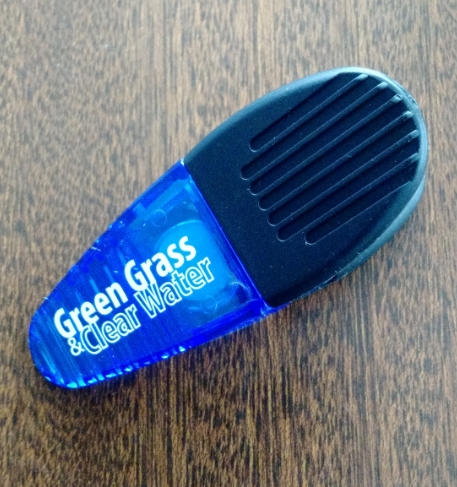 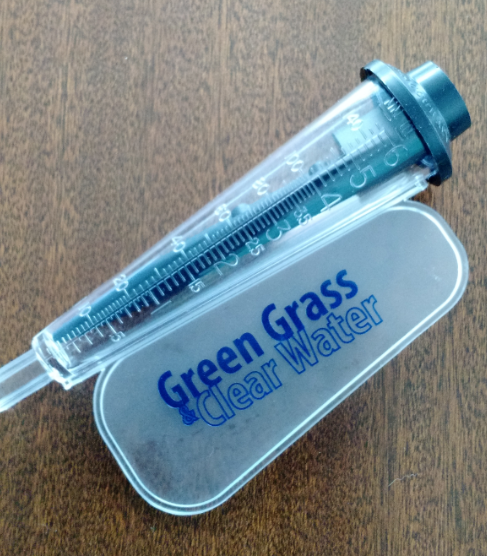 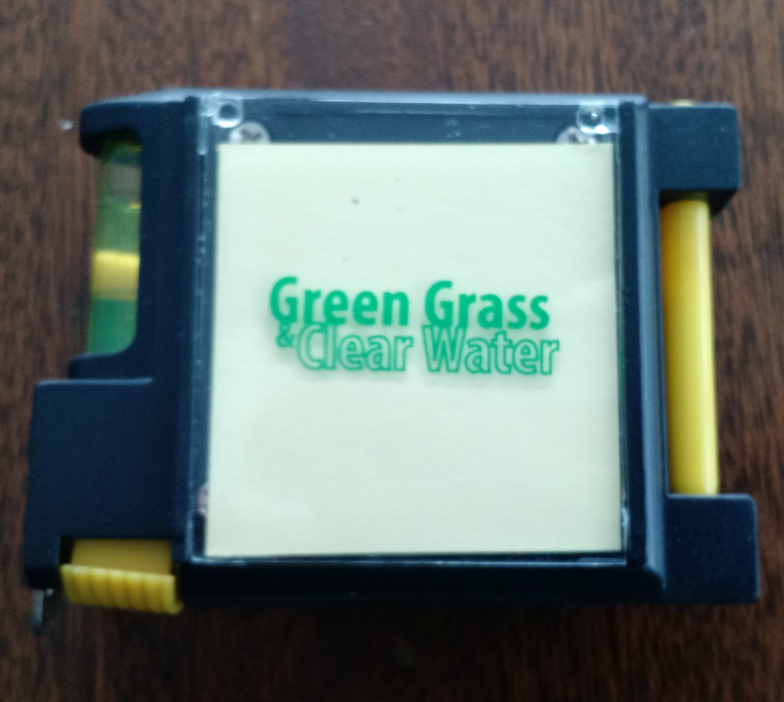 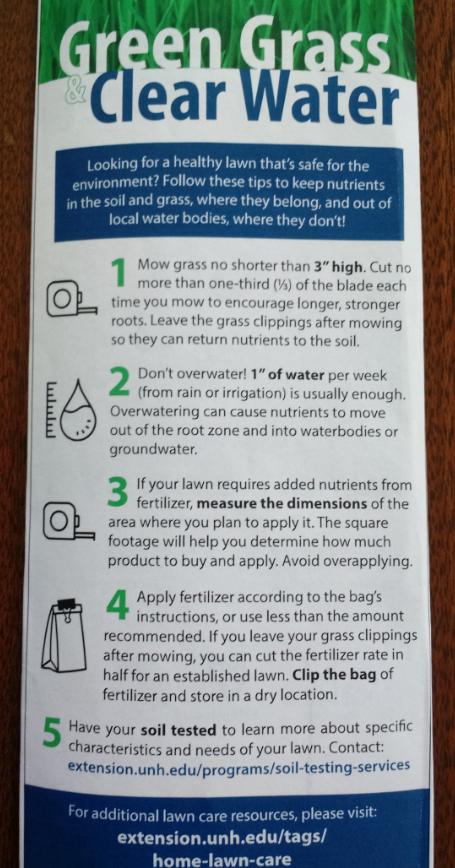 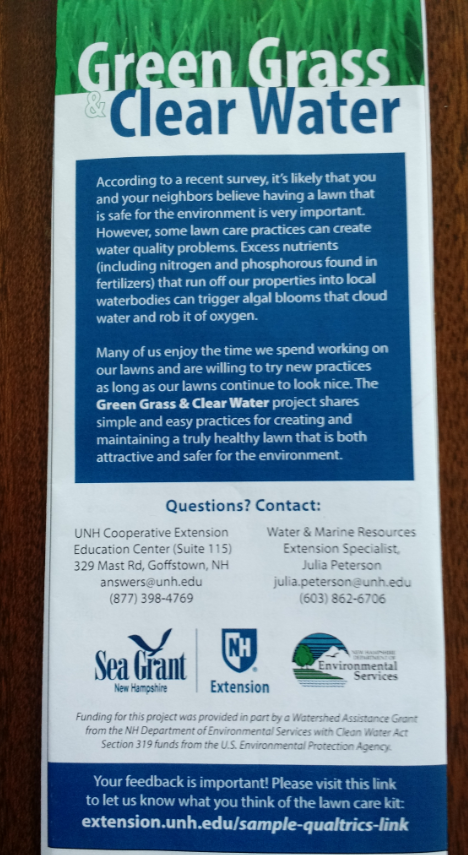 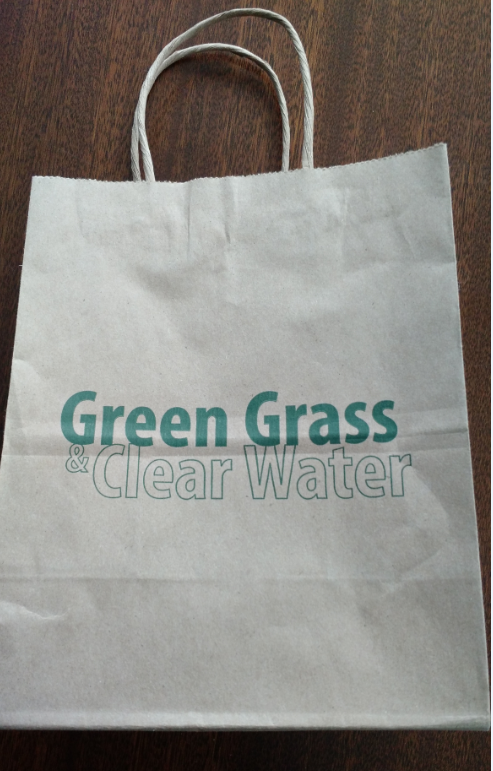 